K3 – DPodívejte se na následující video ze Slavných dnů:https://www.slavne-dny.cz/episode/10001362/den-kdy-byl-popraven-ludvik-xviProjděte si v učebnici od str. 39 vše, co jsme již probrali v rámci Velké francouzské revoluce, Vypište si důležitá data a pokračujte ve studiu od str. 48 od článku Hospodářská opatření a pokus o odstranění křesťanství. Kam až se dostanete, si upřesníme na on-line hodině ve středu. Dále si vytiskněte (pokud je to možné) a vyplňte pracovní list. Do e-mailu mi z tohoto listu přepište prosím odpovědi na otázky č. 2 a 4 z první části listu a na otázky 1 a 4 z druhé části.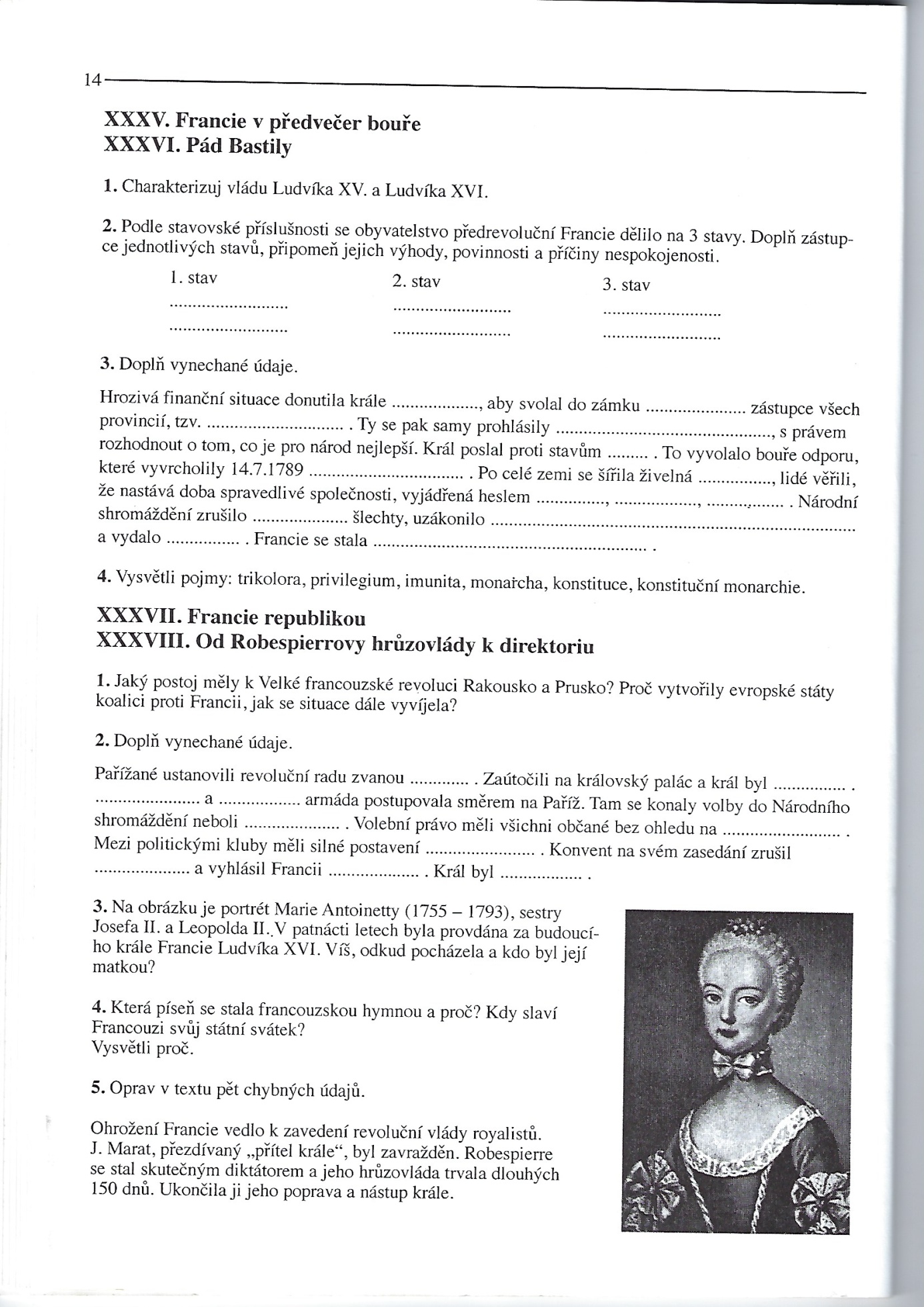 